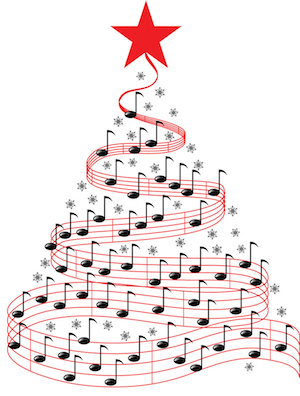                   Dechový orchestr ZUŠ Jevíčko                  a obec Chornice               Vás zvou na tradiční                         PŘEDVÁNOČNÍ                                                           KOLEDOVÁNÍ                  v sobotu 17. prosince ve 14:30 hod.                     u kulturního domu. Přijďte se                               předvánočně naladit.